Об аттестации педагогических работников СОШ № 4 г. Белоярский Общие положения1.1. Настоящее Положение об аттестации педагогических работников школы (далее - Положение) разработано в соответствии с Федеральным законом от 29 декабря 2012 года № 273-ФЗ «Об образовании в Российской Федерации» с изменениями на 29 декабря 2022 года, Приказом Министерства образования и науки Российской Федерации от 07 апреля 2014 года № 276 «Об утверждении Порядка проведения аттестации педагогических работников организаций, осуществляющих образовательную деятельность» с изменениями на 23 декабря 2020 года, Трудовым кодексом Российской Федерации в редакции от 11 января 2023 года (далее – ТК РФ), Приказом Минздравсоцразвития РФ от 26 августа 2010 года № 761н (ред. от 31.05.2011 № 448н) «Об утверждении единого квалификационного справочника должностей руководителей, специалистов и служащих, раздел «Квалификационные характеристики должностей работников образования», а также Уставом СОШ №4 г. Белоярский.1.2.  Данное Положение обозначает основную цель, задачи аттестации, определяет деятельность аттестационной комиссии, а также регламентирует подготовку и проведение аттестации педагогических работников на соответствие занимаемой должности СОШ №4 г. Белоярский (далее - Школа), реализующего образовательные программы начального общего, основного общего и среднего общего образования, а также дополнительные общеобразовательные программы. 1.3. Настоящее Положение применяется к педагогическим работникам Школы, замещающим должности, поименованные в подразделе 2 раздела I номенклатуры должностей педагогических работников организаций, осуществляющих образовательную деятельность, должностей руководителей образовательных организаций, утвержденной постановлением Правительства Российской Федерации от 8 августа 2013 года № 678 (Собрание законодательства Российской Федерации, 2013, № 33, ст. 4381), в том числе в случаях, когда замещение должностей осуществляется по совместительству в той же или иной образовательной организации, а также путем совмещения должностей наряду с работой в той же образовательной организации, определенной трудовым договором (далее – педагогические работники).1.4. Аттестация педагогических работников, не имеющих квалификационных категорий, включая педагогических работников, осуществляющих педагогическую деятельность помимо основной работы, а также по совместительству, проводится в целях подтверждения их соответствия занимаемым ими должностям на основе оценки их профессиональной деятельности.1.5. Основными задачами проведения аттестации являются:стимулирование целенаправленного, непрерывного повышения уровня квалификации педагогических работников, их методологической культуры, профессионального и личностного роста;повышение эффективности и качества педагогического труда;определение необходимости повышения квалификации педагогических работников;выявление перспектив использования потенциальных возможностей педагогических работников;учет требований федеральных государственных образовательных стандартов к кадровым условиям реализации образовательных программ при формировании кадрового состава Школы;обеспечение дифференциации уровня оплаты труда педагогических работников с учетом установленной квалификационной категории и объема их педагогической работы.1.6. Основными принципами аттестации являются коллегиальность, гласность, открытость, обеспечивающие объективное отношение к педагогическим работникам, недопустимость дискриминации при проведении аттестации.Формирование аттестационной комиссии, ее состав и порядок работы2.1. Аттестационная комиссия Школы создается приказом директора Школы в составе председателя комиссии, заместителя председателя, секретаря и членов комиссии и формируется из числа работников организации, представителя первичной профсоюзной организации, представителей Управляющего совета школы.2.2. Состав аттестационной комиссии формируется таким образом, чтобы была исключена возможность конфликта интересов, который мог бы повлиять на принимаемые аттестационной комиссией решения.2.3. Председатель аттестационной комиссии:председательствует на заседаниях аттестационной комиссии;организует работу аттестационной комиссии;распределяет обязанности между членами аттестационной комиссии;определяет по согласованию с членами комиссии порядок рассмотрения вопросов;ведет личный прием работников, проходящих аттестацию, организует работу членов аттестационной комиссии по рассмотрению предложений, заявлений и жалоб аттестуемых работников.По поручению руководителя ОУ осуществляет другие обязанности в пределах своих полномочий. 2.4. В случае временного отсутствия (болезни, отпуска, командировки и другой уважительной причины) председателя аттестационной комиссии полномочия председателя комиссии по его поручению осуществляет заместитель председателя комиссии либо один из членов аттестационной комиссии.2.5. Секретарь аттестационной комиссии:принимает документы (аттестационные материалы) аттестующихся на соответствие занимаемой должности ОУ;  письменно оповещает аттестующихся о дате квалификационных испытаний сразу же после назначения срока испытания;оповещает аттестующихся, членов аттестационной комиссии о предстоящих заседаниях комиссии не позднее чем за 30 дней до их даты согласно графику;ведёт протоколы на заседаниях аттестационной комиссии;составляет выписку из протокола заседания аттестационной комиссии.организует хранение протоколов, журналов регистрации документов аттестующихся;курирует своевременное размещение информации о заседаниях комиссии, результатах её работы на сайте Школы; осуществляет другие полномочия, порученные ему Председателем комиссии.2.6.  В случае временного отсутствия (болезни, отпуска, командировки и другой уважительной причины) секретаря аттестационной комиссии полномочия секретаря комиссии по его поручению осуществляет один из членов аттестационной комиссии.2.7. Аттестация педагогических работников проводится в соответствии с приказом директора Школы.2.8. Директор Школы знакомит педагогических работников с приказом, содержащим список работников организации, подлежащих аттестации, графиком проведения аттестации, под роспись не менее чем за 30 календарных дней до дня проведения их аттестации по графику. Для проведения аттестации на каждого педагогического работника вносится в аттестационную комиссию школы представление.2.10. В представлении содержатся следующие сведения о педагогическом работнике:фамилия, имя, отчество;наименование должности на дату проведения аттестации;дата заключения по этой должности трудового договора;уровень образования и квалификации по специальности или направлению подготовки;информация о получении дополнительного образования по профилю педагогической деятельности;результаты предыдущих аттестаций (при наличии);мотивированная всестороння и объективная оценка профессиональных, деловых качеств, результатов профессиональной деятельности педагогического работника по выполнению трудовых обязанностей, возложенных на него трудовым договором.2.11. Директор знакомит педагогического работника с представлением под роспись не позднее чем за 30 календарных дней до дня проведения аттестации. После ознакомления с представлением педагогический работник по желанию может предоставить в аттестационную комиссию Школы дополнительные сведения, характеризующие его профессиональную деятельность за период с даты предыдущей аттестации (при первичной – с даты поступления на работу), а также сведения о прохождении им независимой оценки квалификации.2.12. При отказе педагогического работника от ознакомления с представлением составляется акт, который подписывается директором и лицами (не менее двух), в присутствии которых составлен акт. 2.13. Отказ работника ознакомиться с представлением и (или) поставить свою подпись об ознакомлении не является препятствием для проведения аттестации.2.14. Если работник не согласен с содержанием Представления, он должен зафиксировать свое несогласие в письменном виде и предъявить собственные сведения, характеризующие его трудовую деятельность за период, предшествующий аттестации (не менее 3 лет), а также заявление с соответствующим обоснованием в аттестационную комиссию.2.15. Аттестационная комиссия в целях объективного проведения аттестации после рассмотрения представленным аттестуемым дополнительных сведений о его служебной деятельности за предшествующий период и его заявления о несогласии с представленным отзывом вправе перенести аттестацию на очередное заседание комиссии.2.16. Аттестация проводится на заседании аттестационной комиссии школы с участием педагогического работника. 2.17. Заседание аттестационной комиссии школы считается правомочным, если на нем присутствуют не менее двух третей от общего числа членов аттестационной комиссии школы.2.18.  В случае отсутствия педагогического работника в день проведения аттестации на заседании аттестационной комиссии по уважительной причине, его аттестация переносится на другую дату, и в график аттестации вносятся соответствующие изменения, о чем директор знакомит работника под роспись не менее чем за 30 календарных дней до новой даты аттестации.2.19. При неявке педагогического работника на заседание аттестационной комиссии школы без уважительной причины аттестационная комиссия школы вправе провести аттестацию в его отсутствие.2.20. Аттестационная комиссия школы рассматривает представление директора, а также дополнительные сведения (при наличии). 2.21. Обсуждение профессиональных и личностных качеств работника применительно к его должностным обязанностям и полномочиям должно быть объективным и доброжелательным. Оценка деятельности работника основывается на его соответствии квалификационным требованиям по занимаемой должности, определении его участия в решении поставленных перед педагогом задач, сложности выполняемой им работы, ее результативности.  К приоритетным в этом отношении комиссия должна относить:выполнение учебных программ;участие во внеурочной, в том числе исследовательской и проектной деятельности по предмету;отсутствие обоснованных зафиксированных жалоб со стороны учащихся, законных представителей учащихся, коллег, администрации;активное участие в методической работе школы и иных педагогических сообществ.При этом должны учитываться профессиональные знания педагогических работников, опыт работы, повышение квалификации и переподготовка.2.22. По результатам аттестации педагогического работника аттестационная комиссия школы принимает одно из следующих решений:соответствует занимаемой должности (указывается должность педагогического работника);не соответствует занимаемой должности (указывается должность педагогического работника).2.23. Решение аттестационной комиссией принимается в отсутствие аттестуемого педагогического работника открытым голосованием большинством голосов присутствующих на заседании членов аттестационной комиссии. 2.24. При прохождении аттестации педагогический работник, являющийся членом аттестационной комиссии, не участвует в голосовании по своей кандидатуре.2.25. В случаях, когда не менее половины членов аттестационной комиссии школы, присутствующих на заседании, проголосовали за решение о соответствии работника занимаемой должности, педагогический работник признается соответствующим занимаемой должности.2.26. Результаты аттестации педагогического работника, непосредственно присутствующего на заседании аттестационной комиссии школы, сообщаются ему после подведения итогов голосования.2.27. Результаты аттестации педагогических работников заносятся в протокол, подписываемый председателем, заместителем председателя, секретарем и членами аттестационной комиссии школы, присутствующими на заседании, который хранится с представлениями, дополнительными сведениями, представленными самими педагогическими работниками, характеризующими их профессиональную деятельность (в случае их наличия), у директора.2.28. На педагогического работника, прошедшего аттестацию, не позднее двух рабочих дней со дня ее проведения секретарем аттестационной комиссии школы составляется выписка из протокола, содержащая сведения о фамилии, имени, отчестве (при наличии) аттестуемого, наименовании его должности, дате заседания аттестационной комиссии школы, результатах голосования, о принятом аттестационной комиссией школы решении. Директор знакомит педагогического работника с выпиской из протокола под роспись в течение трех рабочих дней после ее составления. Выписка из протокола хранится в личном деле педагогического работника.2.29. В случае признания педагогического работника по результатам аттестации несоответствующим занимаемой должности вследствие недостаточной квалификации трудовой договор с ним может быть расторгнут в соответствии с пунктом 3 части 1 статьи 81 Трудового кодекса Российской Федерации. Увольнение по данному основанию допускается, если невозможно перевести педагогического работника с его письменного согласия на другую имеющуюся у работодателя работу (как вакантную должность или работу, соответствующую квалификации работника, так и вакантную нижестоящую должность или нижеоплачиваемую работу), которую работник может выполнять с учетом его состояния здоровья (часть 3 статьи 81 Трудового кодекса Российской Федерации).2.30. Результаты аттестации в целях подтверждения соответствия педагогических работников занимаемым ими должностям на основе оценки и профессиональной деятельности педагогических работник вправе обжаловать в соответствии с законодательством Российской Федерации.2.31. Аттестационная комиссии школы дает рекомендации директору о возможности назначения на соответствующие должности педагогических работников лиц, не имеющих специальной подготовки или стажа работы, установленных в разделе «Требования к квалификации» раздела «Квалификационные характеристики должностей работников образования» Единого квалификационного справочника должностей руководителей, специалистов, служащих и профессиональными стандартами, но обладающих достаточным практическим опытом и компетентностью, выполняющих качественно и в полном объеме возложенные на них должностные обязанности.2.32. Информация о составе, графике работы аттестационной комиссии школы, иная информация о ее деятельности размещается и регулярно обновляется на сайте школы в разделе «Аттестация педагогических кадров».Аттестация педагогических работников в целях подтверждения соответствия занимаемой должности3.1. Аттестация педагогических работников в целях подтверждения соответствия занимаемым ими должностям проводится один раз в пять лет в отношении педагогических работников, не имеющих квалификационных категорий. Соответствие занимаемой должности педагогического работника определяется на основе оценки их профессиональной деятельности аттестационной комиссией, самостоятельно формируемой Школой (далее – Аттестационная комиссия школы).  3.2. Аттестация на подтверждение соответствия занимаемой должности для педагогических работников, не имеющих квалификационных категорий, является обязательной. 3.3. Аттестацию в целях подтверждения соответствия занимаемой должности не проходят следующие педагогические работники:а) педагогические работники, имеющие квалификационные категории;б) педагогические работники, проработавшие в занимаемой должности менее трех лет в организации, в которой проводится аттестация;в) беременные женщины;г) женщины, находящиеся в отпуске по беременности и родам;д) педагогические работники, находящиеся в отпуске по уходу за ребенком до достижения им возраста трех лет;е) отсутствовавшие на рабочем месте более четырех месяцев подряд в связи с заболеванием.3.4. Аттестация педагогических работников, предусмотренных подпунктами «г» и «д» пункта 3.3., возможна не ранее чем через два года после их выхода из указанных отпусков.3.5. Аттестация педагогических работников, предусмотренных подпунктом «е» пункта 3.3., возможна не ранее чем через год после их выхода на работу.4. Аттестация педагогических работников в целях установления квалификационной категории4.1. Аттестация педагогических работников в целях установления квалификационной категории проводится по их желанию.4.2. По результатам аттестации педагогическим работникам устанавливается первая или высшая квалификационная категория.4.3. Квалификационная категория устанавливается сроком на 5 лет. Срок действия квалификационной категории продлению не подлежит.Аттестация педагогических работников школы, находящейся в ведении субъекта Российской Федерации, педагогических работников муниципальной и частной организации, проведение данной аттестации осуществляется аттестационной комиссией, формируемой уполномоченными органами государственной власти субъекта РФ. Порядок проведения аттестации на высшую и первую квалификационные категории https://iro86.ru/index.php/glavnaya/att15. Заключительные положения 5.1. Настоящее положение об аттестации педагогических работников школы является локальным нормативным актом школы, принимается на Педагогическом совете и утверждается (вводится в действие) приказом директора школы.5.2. Все изменения и дополнения, вносимые в настоящее положение, оформляются в письменной форме в соответствии с действующим законодательством Российской Федерации.5.3. Положение об аттестации педагогических работников принимается на неопределенный срок. Изменения и дополнения к Положению принимаются в порядке, предусмотренном п.5.1. настоящего Положения.5.4. После принятия Положения (или изменений и дополнений отдельных пунктов и разделов) в новой редакции предыдущая редакция автоматически теряет силу.Положение принято с учетом мнения первичной профсоюзной организации СОШ №4 г. Белоярский (протокол от «27» февраля 2023 г.)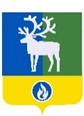 Белоярский районХанты-Мансийский автономный округ - ЮграМуниципальное автономное общеобразовательное учреждение Белоярского района«Средняя общеобразовательная школа№ 4 г. Белоярский»(СОШ № 4 г. Белоярский)УТВЕРЖДЕНОПриказом директораСОШ №4 г. Белоярскийот 27 февраля 2023 г. № 74/1ПРИНЯТОПедагогическим советомСОШ №4 г. Белоярскийпротокол №8от «27» февраля 2023 годаПОЛОЖЕНИЕ27.02.2023г.    №г. БелоярскийУТВЕРЖДЕНОПриказом директораСОШ №4 г. Белоярскийот 27 февраля 2023 г. № 74/1ПРИНЯТОПедагогическим советомСОШ №4 г. Белоярскийпротокол №8от «27» февраля 2023 годаУТВЕРЖДЕНОПриказом директораСОШ №4 г. Белоярскийот 27 февраля 2023 г. № 74/1ПРИНЯТОПедагогическим советомСОШ №4 г. Белоярскийпротокол №8от «27» февраля 2023 года